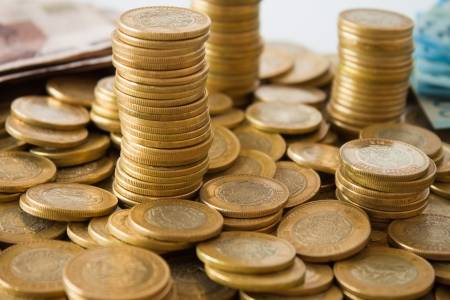 Бюджет для гражданИсполнение бюджета Ольхово-Рогского сельского поселения Миллеровского района за 2022 годОсновные параметры бюджета Ольхово-Рогского сельского поселения Миллеровского района за 2022 годтыс. рублей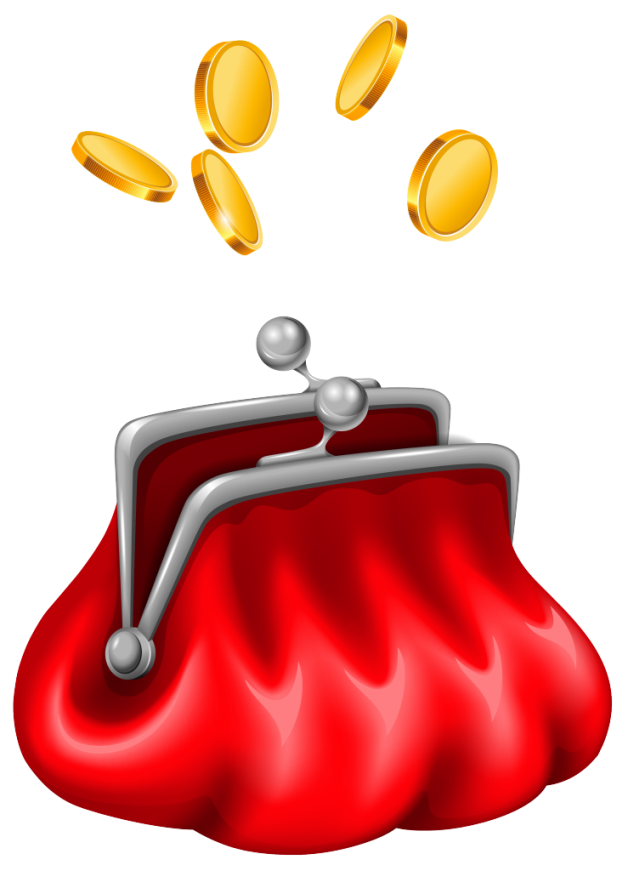 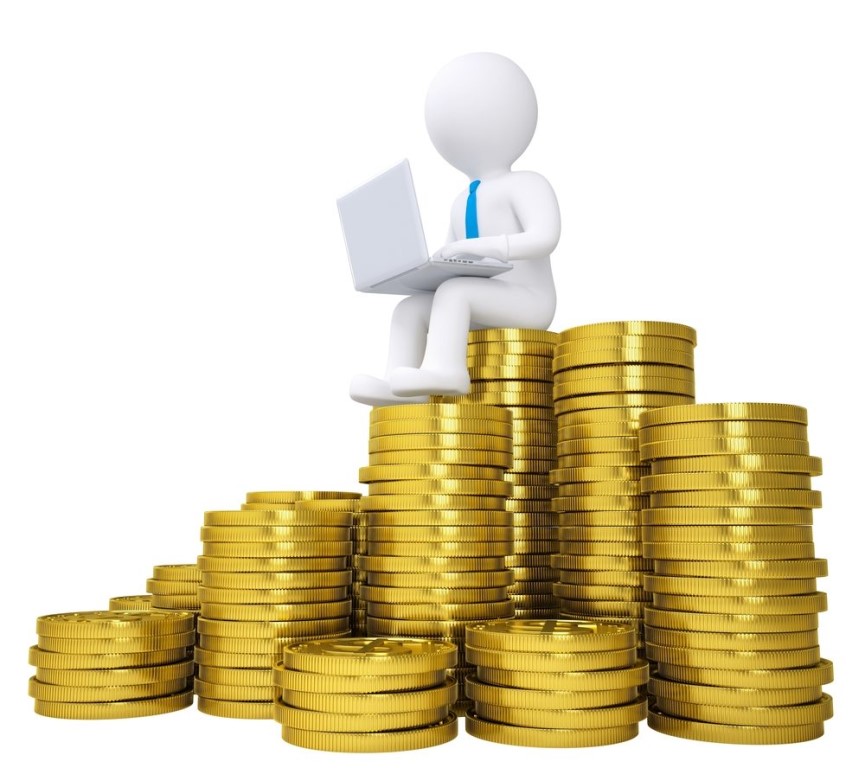 Исполнение доходов бюджета Ольхово-Рогского сельского поселения Миллеровского района за 2022 год (тыс. руб.)Динамика собственных доходов бюджета Ольхово-Рогского сельского поселения  Миллеровского районатыс. рублейСтруктура налоговых и неналоговых доходов бюджета Ольхово-Рогского сельского поселения Миллеровского района в 2022 годутыс. рублейСтруктура расходов бюджета Ольхово-Рогского сельского поселения Миллеровского района в 2022 году.тыс. рублей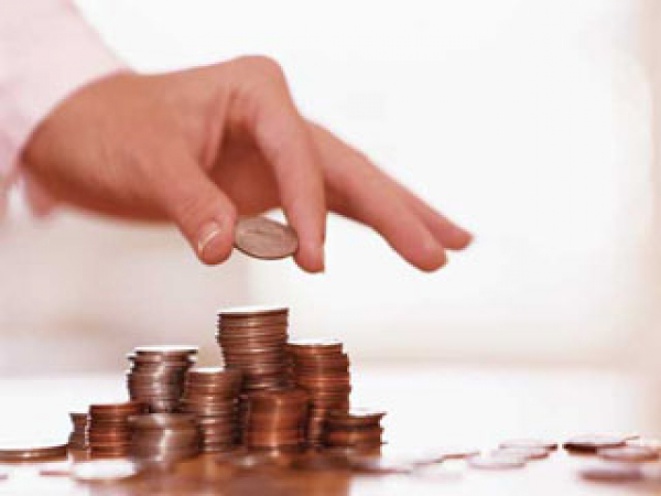 Структура программных расходов бюджета Ольхово-Рогского сельского поселения Миллеровского района в 2022 году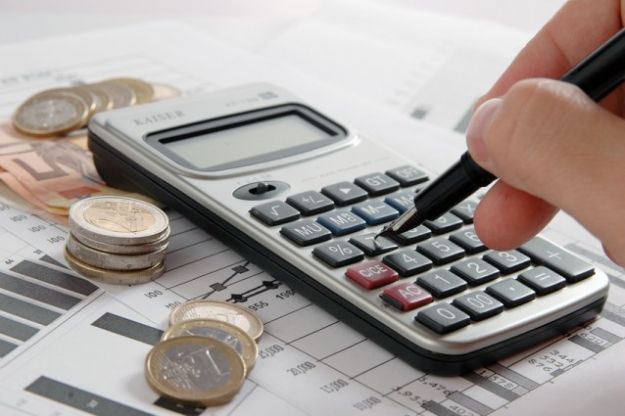 Структура муниципальных программ Ольхово-Рогского сельского поселения в 2022 году.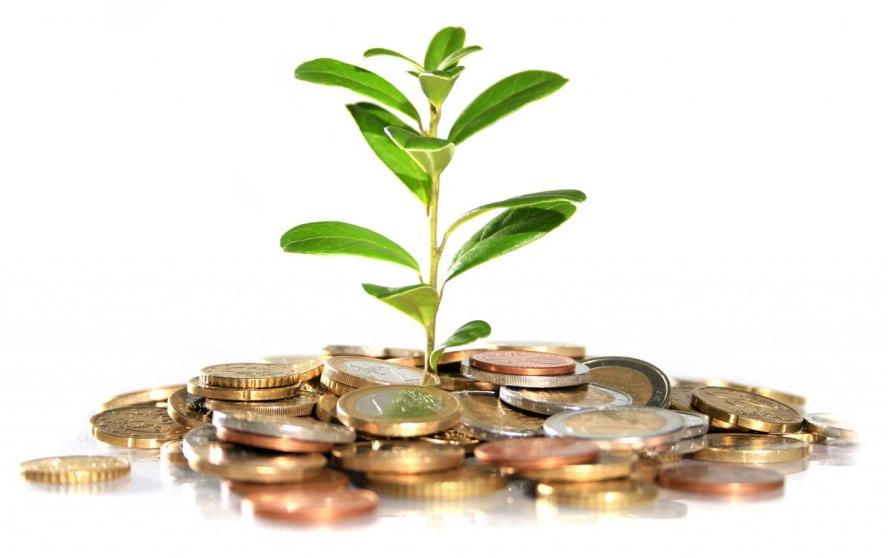 Структура безвозмездных поступлений бюджета Ольхово-Рогского сельского поселения Миллеровского районав 2022 году